Администрация муниципального образования «Город Астрахань»РАСПОРЯЖЕНИЕ 21 февраля 2020 года № 277-р«Об определении границ прилегающих территорий к объекту, на котором не допускается розничная продажа алкогольной продукции во время проведения фольклорно-этнографического праздника «Масленица» на территории муниципального образования «Город Астрахань»Руководствуясь законом Астраханской области «О дополнительных ограничениях розничной продажи алкогольной продукции на территории Астраханской области», постановлением Правительства Российской Федерации от 27.12.2012 № 1425 «Об определении органами государственной власти субъектов Российской Федерации мест массового скопления граждан и мест нахождения источников повышенной опасности, в которых не допускается розничная продажа алкогольной продукции, а также определении органами местного самоуправления границ прилегающих к некоторым организациям и объектам территорий, на которых не допускается розничная продажа алкогольной продукции», постановлением администрации города Астрахани от 19.04.2013 № 2974 «Об определении границ прилегающих территорий к организациям и (или) объектам, на которых не допускается розничная продажа алкогольной продукции на территории г. Астрахани», с изменениями, внесенными постановлением администрации города Астрахани от 30.10.2014 № 6927, постановлениями администрации муниципального образования «Город Астрахань» от 06.04.2016 № 2202, от 12.07.2016 № 4593, от 11.10.2019 № 403:1. Определить границы прилегающих территорий к объекту, на котором не допускается розничная продажа алкогольной продукции во время проведения фольклорно-этнографического праздника «Масленица», согласно прилагаемой схеме границ прилегающих территорий.2. Утвердить объект пл. Ленина, в отношении которого определены границы прилегающих территорий, на которых не допускается розничная продажа алкогольной продукции во время проведения 29 февраля 2020 года с 10.00 до 15.00 фольклорно-этнографического праздника «Масленица».3. Просить начальника УМВД России по городу Астрахань Сафаралиева Н.Т. при проведении фольклорно-этнографического праздника «Масленица» обеспечить охрану общественного порядка и осуществить контроль за исполнением настоящего распоряжения администрации муниципального образования «Город Астрахань».4. Управлению информационной политики администрации муниципального образования «Город Астрахань»:4.1. Опубликовать настоящее распоряжение администрации муниципального образования «Город Астрахань» в средствах массовой информации.4.2. Проинформировать население города Астрахани об ограничении продажи алкогольной продукции во время проведения фольклорно-этнографического праздника «Масленица».4.3. Разместить настоящее распоряжение администрации муниципального образования «Город Астрахань» на официальном сайте администрации муниципального образования «Город Астрахань».5. Контроль за исполнением настоящего распоряжения администрации муниципального образования «Город Астрахань» возложить на заместителя главы администрации по экономике администрации муниципального образования «Город Астрахань». Глава администрации Р.Л. ХАРИСОВ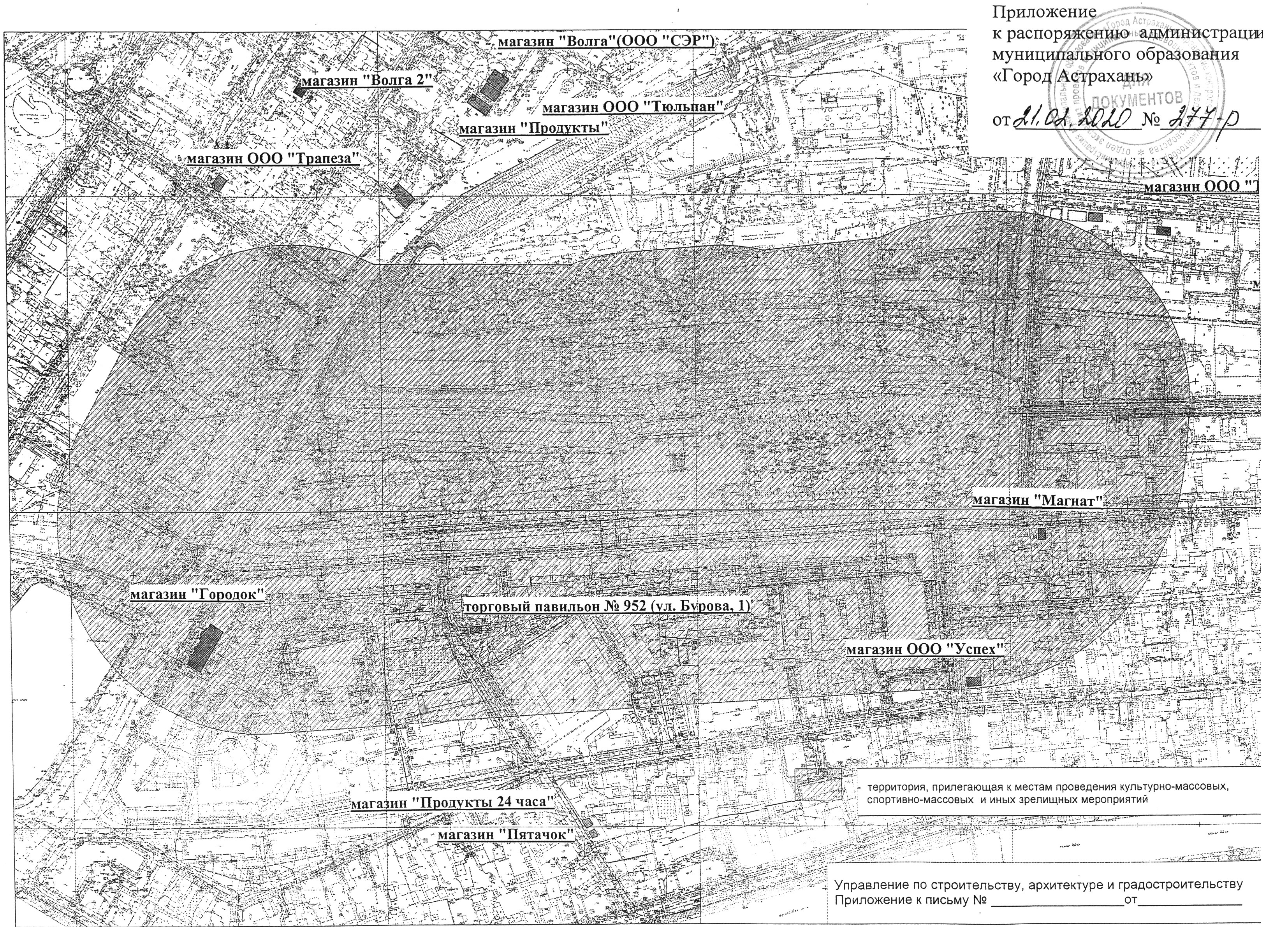 